МИНИСТЕРСТВО ОБРАЗОВАНИЯ И НАУКИ РЕСПУБЛИКИ МАРИЙ ЭЛФГБОУ ВО «Марийский государственный университет»Педагогический институтКафедра физической культуры и безопасности жизнедеятельности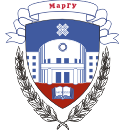 ИНФОРМАЦИОННОЕ ПИСЬМО	Конкурс рисунков и плакатов «Безопасность глазами детей»Уважаемые коллеги!	Приглашаем вас принять участие в работе Всероссийского конкурса рисунков и плакатов «Безопасность глазами детей», который проводится с 20 сентября по 31 октября 2021 г. К участию в конкурсе приглашаются учащиеся 1 – 9 классов общеобразовательных учреждений РФ.С самого раннего детства родители объясняют детям правила безопасного поведения дома, на улице, во дворе. В первую очередь это касается перехода проезжей части, поведения вблизи дорог, во дворах, на детских площадках, особенностей дорожного движения. Тем не менее, оказавшись на улице без сопровождения взрослых, дети часто забывают о самых банальных правилах. К сожалению, это приводит к негативным последствиям.  Недостаточная подготовка школьников в вопросах безопасного поведения в различных опасных ситуациях, несоблюдение ими правил дорожного движения и пожарной безопасности, правил безопасного поведения на воде, пренебрежение правилами личной гигиены и нормами здорового образа жизни в большинстве случаев являются причиной несчастных случаев и гибели детей.Обучение элементам безопасного поведения предусматривается в начальной школе при изучении предметной области «Окружающий мир», в основной школе – на уроках ОБЖ в 8-9 классах. Не во всех регионах курс ОБЖ изучают с 5 класса. В то же время имеется ряд причин, позволяющих утверждать о необходимости систематической работы по обучению детей основам безопасности не только в начальной, но и в основной школе. Значительное количество детей, пострадавших в разных ситуациях, относится к  учащимся  1-8 классов, когда они начинают активно передвигаться по городу без сопровождения взрослых, когда пренебрегают правилами безопасного поведения в повседневной жизни.Кафедра физической культуры и безопасности жизнедеятельности Марийского государственного университета приглашает учащихся 1-9 классов принять участие в конкурсе рисунков и плакатов «Безопасность глазами детей».Основная цель конкурса – привлечение внимания детей, подростков, родителей, педагогов к проблеме безопасности.Задачи конкурса:– пропаганда безопасного поведения на улицах и дорогах городской среды, на водоемах, в быту, в школе, на детских площадках, в опасных и чрезвычайных ситуациях;– развитие творческих способностей, индивидуального мастерства в изобразительной деятельности и познавательного интереса школьников к вопросам безопасного поведения;– мотивация школьников к повышению своего образовательного уровня по вопросам безопасности жизнедеятельности.	Для участия в конкурсе приглашаются учащиеся общеобразовательных учреждений трех возрастных групп:- 1-4 классов (конкурс рисунков);- 5-7 классов (конкурс рисунков);- 8-9 классов (конкурс плакатов).На конкурс могут быть представлены рисунки и плакаты по следующим номинациям:Безопасность в быту (электробезопасность, опасные факторы в быту: предметы бытовой химии, колюще-режущие и мелкие предметы, открытые окна, балконы, газ, открытый огонь, кипящие жидкости и т.д.)Безопасность на дороге (опасные игры на дорогах, опасное поведение на дорогах, сигналы регулировщика, опасности во дворах, на улице, детских площадках, причины дорожно-транспортных происшествий, опасные ситуации на дороге и т.д.)Безопасность на воде (правила безопасного поведения на воде во время летнего отдыха, при передвижении по льду, опасные шалости на воде, возможные аварийные ситуации в водном походе, спасение утопающего и т.д.)Пожарная безопасность (опасные игры с огнем, правила безопасного поведения во время пожара, опасные факторы возникновения пожара, правила пожарной безопасности, эвакуация из горящего здания, лесные пожары и т.д.)Профессия – спасатель (ситуации спасения пострадавших во время различных чрезвычайных ситуаций, положительный образ спасателя, пожарного и т.д.)Экологическая безопасность (проблема загрязнения окружающей среды, правила безопасного поведения для сохранения благоприятной окружающей среды и т.д.)Алгоритм действий в чрезвычайных ситуациях (действия при наводнениях, землетрясениях, пожарах, взрывах, авариях на производстве, в условиях пандемии и т.д.).Организация здорового образа жизни (рациональное питание, занятия спортом, закаливание, профилактика вредных привычек и т.д.)Требования к оформлению работ.На конкурс принимаются индивидуальные работы, рисунки или плакаты, выполненные в формате А3 в дистанционной форме. Плакаты могут быть выполнены в любой технике: изобразительной, схематичной, аппликации. К работе должна быть приложена информация об авторах: фамилия, имя автора, возраст, класс, тема номинации, образовательное учреждение, ФИО педагога. Порядок и сроки проведения конкурса Конкурспроводится в два этапа:– первый этап(20 сентября 2021 г. – 31 октября 2021 г.) – прием творческих работ;– второй этап (1 ноября 2021 г. – 10 ноября 2021 г.) – оценка представленных работ, определение победителей конкурса.Для участия в конкурсе необходимо до 31 октября 2021 г. заполнить электронную заявку и прикрепить скан рисунка по ссылке: http://survey2.marsu.ru/survey2/index.php/697635?lang=ru Критерии оценкиЖюри оценивает работы по следующим критериям:– содержательность и соответствие рисунка (плаката) теме и номинациям Конкурса;– оригинальность идеи;	– техническое качество исполнения работ;– соответствие технического исполнения работ возрастным возможностям ребенка.Состав жюриЖюри формируется из числа преподавателей кафедры физической культуры и безопасности жизнедеятельности, кафедры педагогики начального и общего образования Марийского государственного университета, учителей изобразительного искусства и преподавателей-организаторов основ безопасности жизнедеятельности общеобразовательных учреждений.Подведение итогов КонкурсаИтоги  Конкурса подводит жюри в составе председателя, заместителя председателя и членов жюри.Победители Конкурса определяются по лучшим показателям выполнения творческих работ. Победителям вручаются грамоты по разным номинациям.Все участники Конкурса получают сертификаты участников. Грамоты и сертификаты отправляются в электронном виде.Заключительные положенияПодача работ на конкурс означает согласие авторов и их законных представителей с условиями конкурса.Организаторы конкурса оставляют за собой право использовать работы для организации и проведения выставок и размещения на сайте университета, с указанием ФИО авторов и педагогов, названия образовательных учреждений.Телефон для справок:   89600955695Регистрационная форма:ФИО участникаНазвание образовательного учрежденияКлассТема номинацииНазвание работыФИО педагогаПочтовый адресE-mail